2/13/2023More results from the #NorthernMichigan Behavioral Health Initiative’s Reduce #MentalHealthConditionsStigma survey.Of the participants in the survey: 60% felt unsafe telling others about a mental illness, 47% experienced discrimination due to a mental illness, 32% received support from workplace management regarding mental illness.It’s time to support our community and #StopStigma by pledging to be #StigmaFree! To learn how, visit: https://nami.org/Get-Involved/Pledge-to-Be-StigmaFree/StigmaFree-Company.You can find more information on the survey here: https://www.tinyurl.com/ywmzdzp7. #AskListenSupport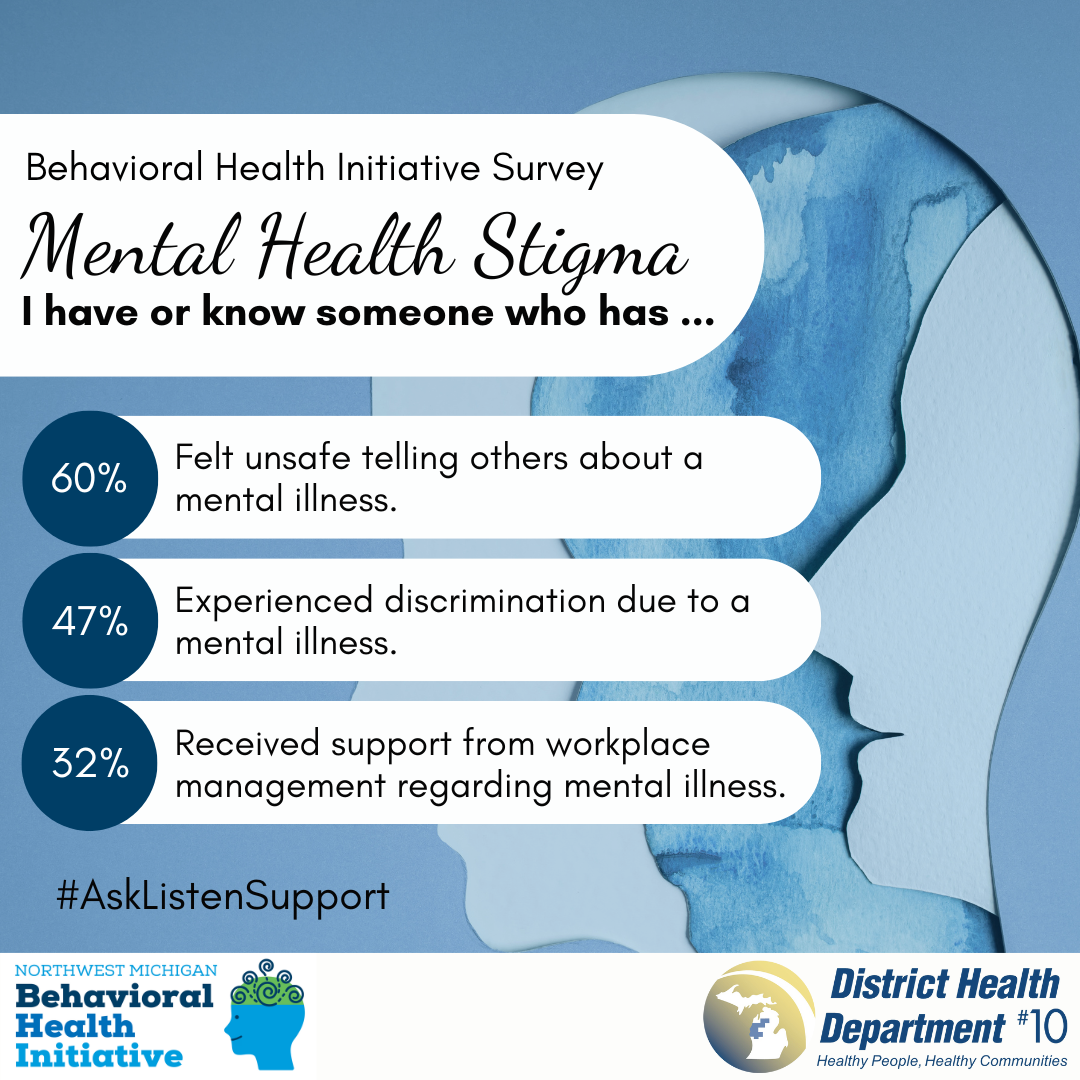 